附件：报名系统使用说明打开微信搜索栏搜索“沂南县双益人力资源招聘报名”微信小程序进行报名，或直接扫码进入小程序端。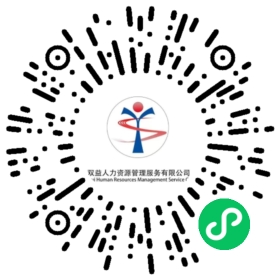 进入页面后在 公开招聘 一栏点击对应的招聘信息，然后选择下方“我要报名”进入报名页面，根据提示如实填写即可。报名结束后可以在“ 我的报名”板块中查询审核状态信息。报名资格初审被驳回的考生，可以在2022年10月31日-11月1日修改后再次提交。 若因特殊原因发生考试延期等事宜，请随时关注小程序下发的通知，因本人原因错过考试通知的，后果由考生本人自行承担。注意事项：1、报名时上传本人一寸近期正面彩色免冠照片(JPG格式，文件大小不超过20K)；2、专科以上学历的考生报名前请准备好学信网学历证书查询截图上传到学信网截图一栏，中专及高中学历的考生无需上传此项；3、报名时的诚信承诺书板块无需上传，有其他特殊材料的拍照上传到附件栏中或在备注栏中留言。